Играем и развиваем внимание!Сделай так же!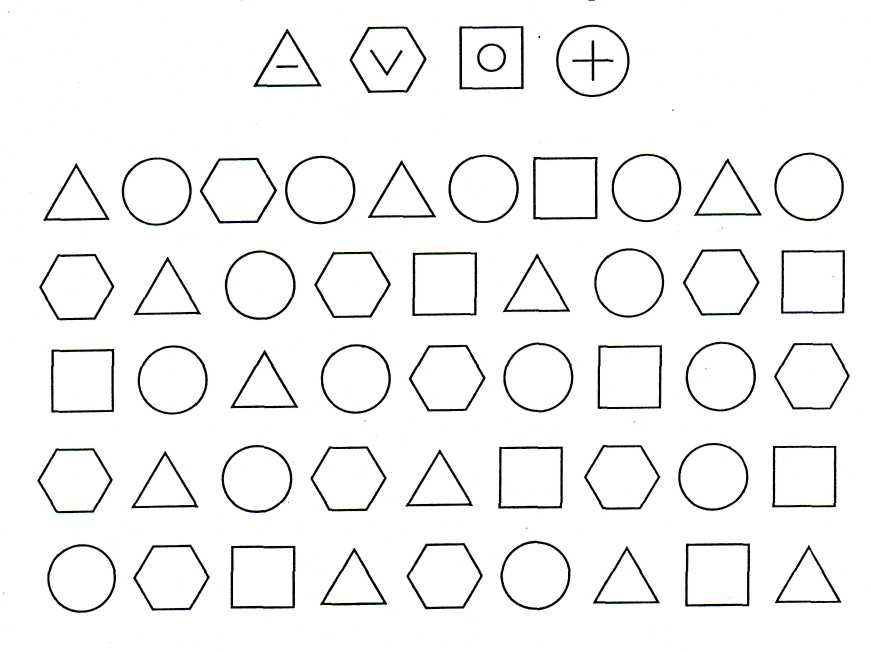 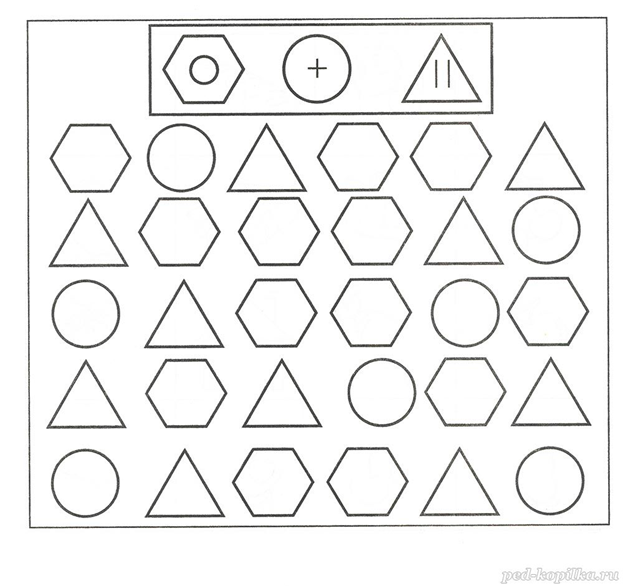 Найди и нарисуй!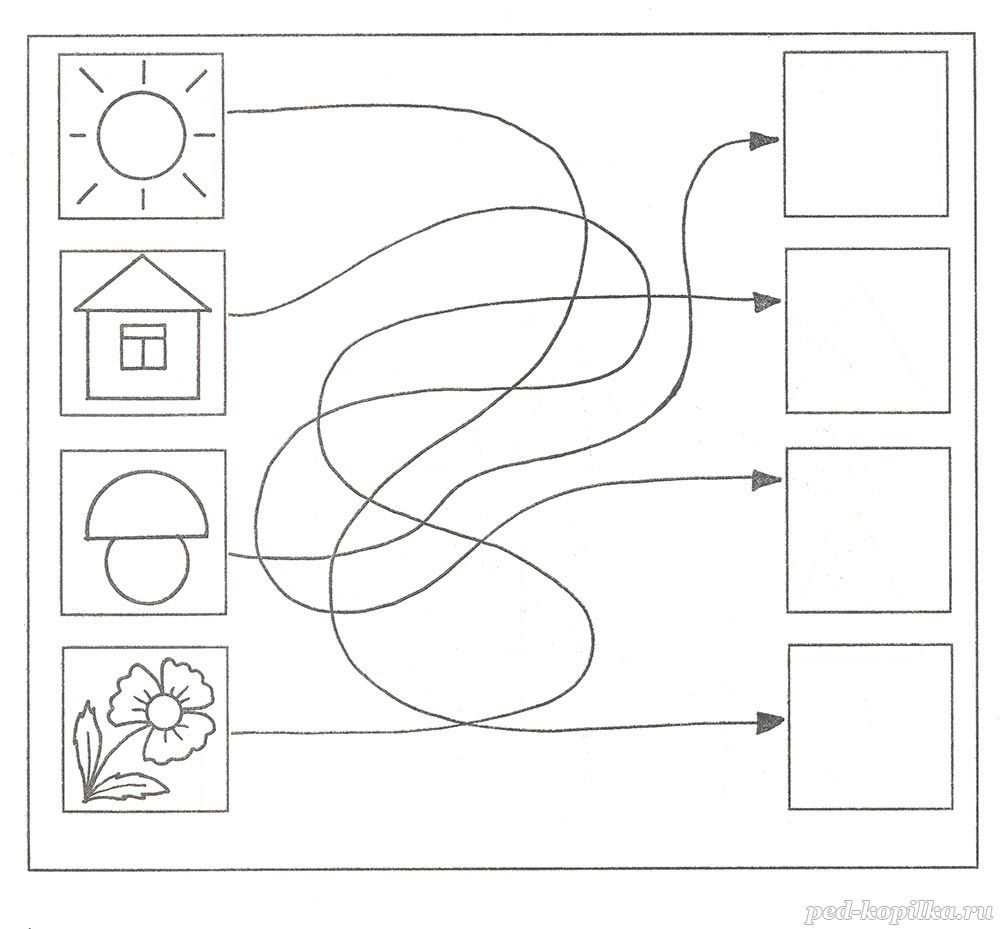 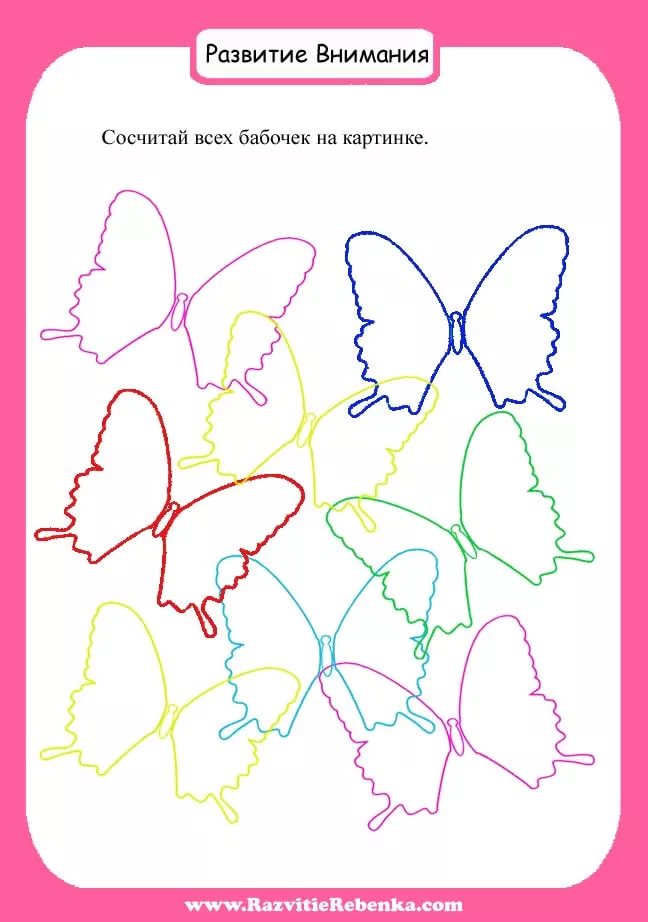 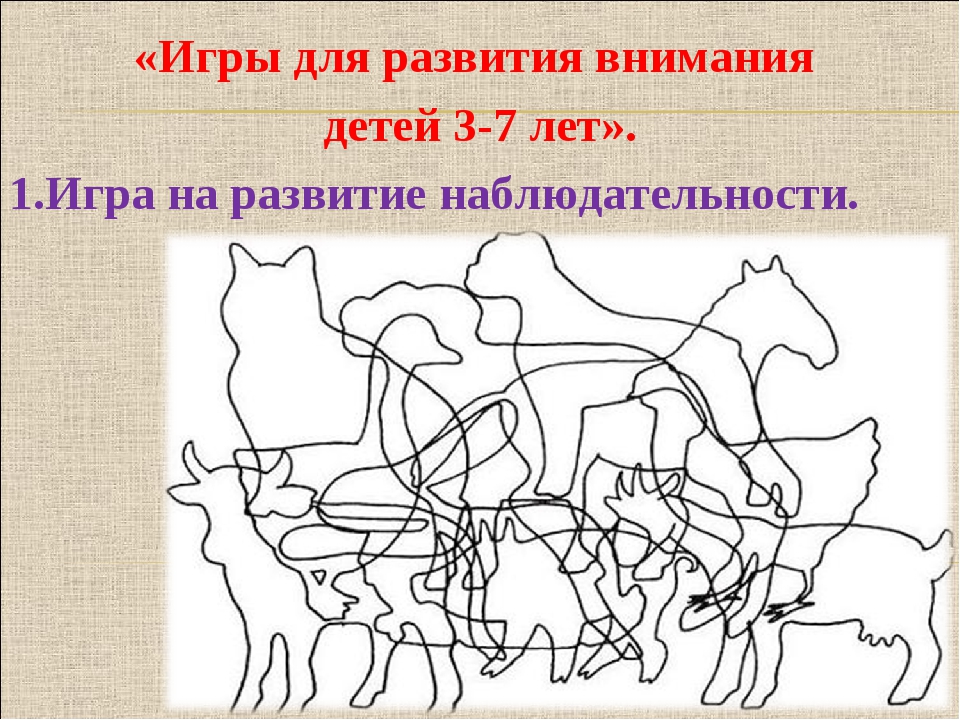 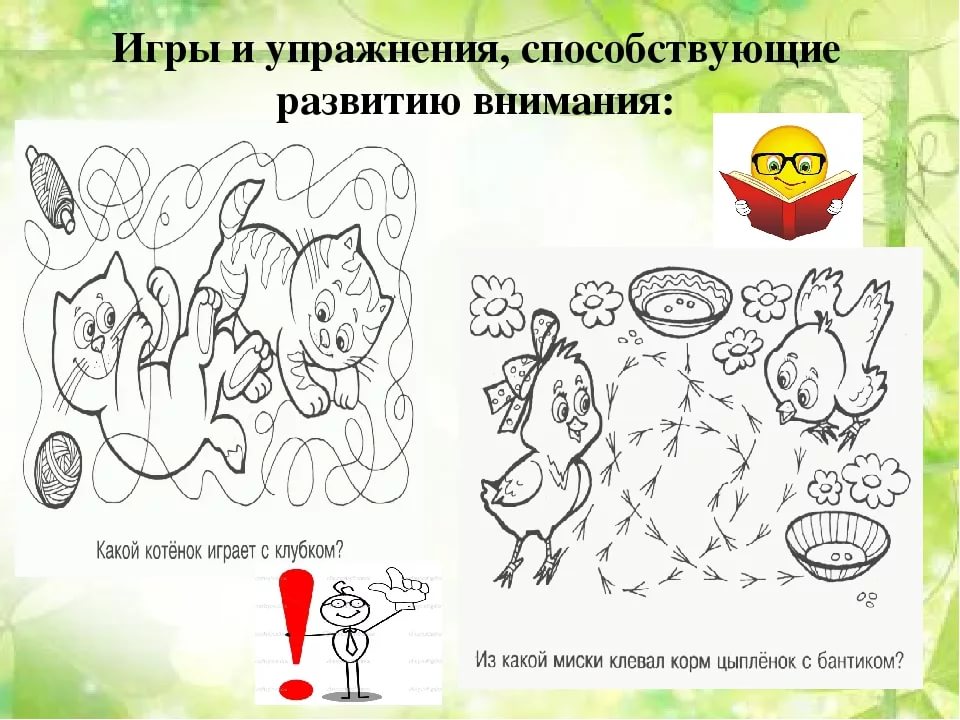 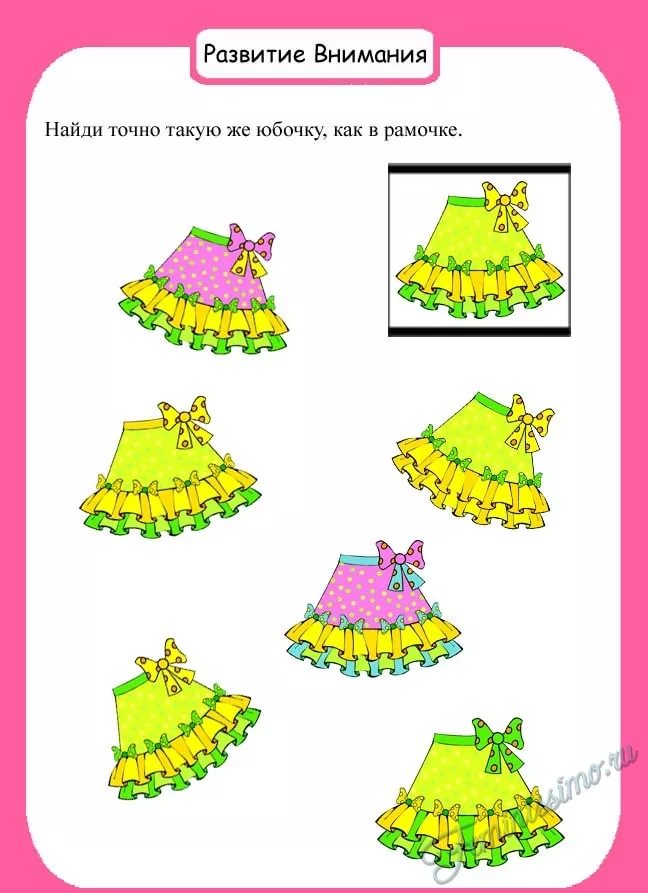 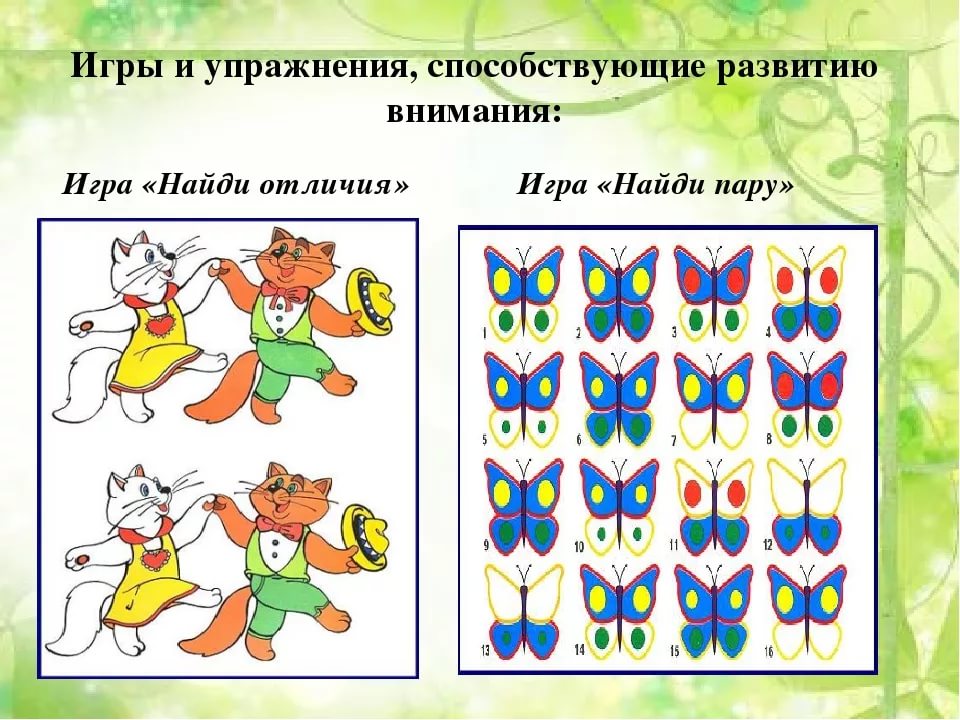 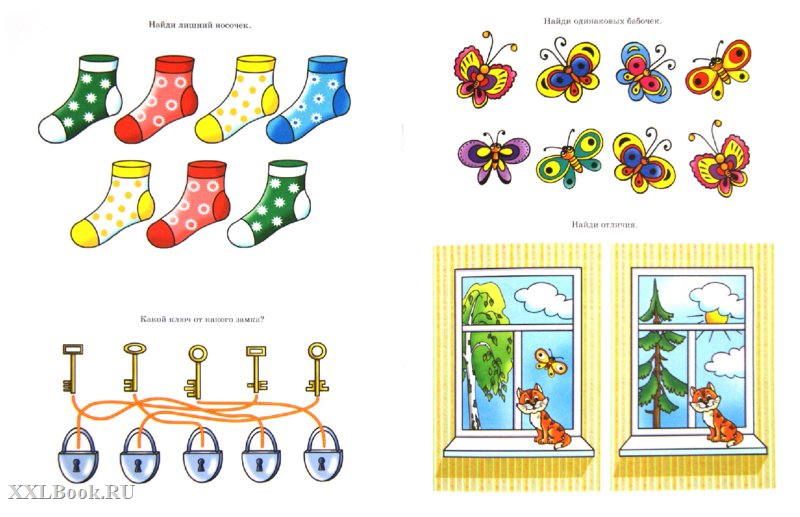 